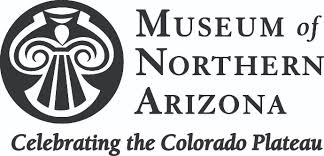 Two ways to make a fossil
Start by making salt dough, following the recipe below.Younger kids will need parental help.